1. 产品介绍1.1产品概述我司设计的二氧化硫变送器，采用进口一线大品牌电化学二氧化硫传感器，具有反应迅速灵敏、抗干扰能力强的特点，经过我司独有的补偿算法、多段标准气体标定，亦具有长寿命、高精度、高重复性和高稳定性的特点。适用于需要监测二氧化硫泄漏浓度的场合。设备采用宽压10-30V直流供电，485信号输出，标准Modbus-RTU通信协议、ModBus地址可设置，波特率可更改，通信距离最远2000米。​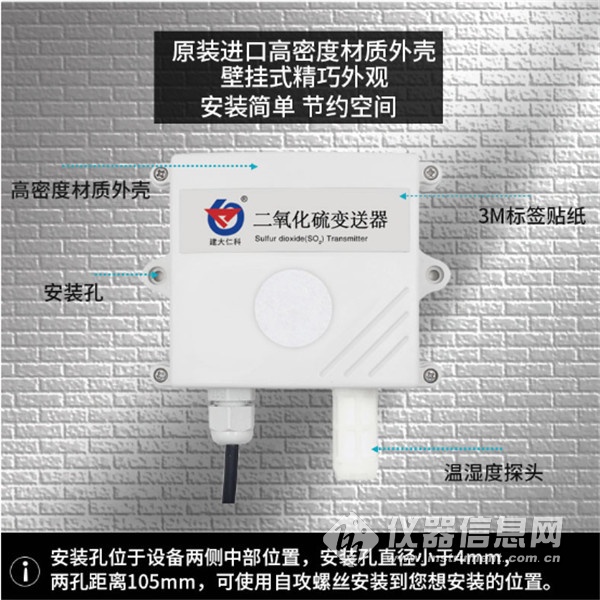 1.2功能特点■采用进口一线大品牌电化学传感器，稳定耐用。■量程0-20ppm、0-2000ppm可选，其他量程亦可定做。■测量精度高，可达±3%FS以内,重复性可达2%以内。■485通信接口标准ModBus-RTU通信协议，地址、波特率可设置，通信距离最远2000米。■可选配高品质OLED显示屏，现场可直接查看数值，夜晚亦可清晰显示。■现场供电采用10~30V直流宽压供电，可适应现场多种直流电源。■产品采用壁挂式防水壳，安装方便，防护等级高可应用于恶劣的现场环境。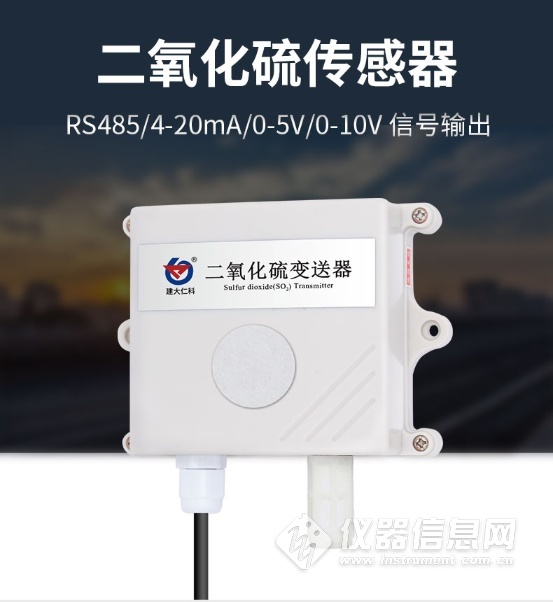 1.3主要技术指标以上所有规格参数均在环境条件：温度20℃、相对湿度50%RH、1个大气压，待测气体浓度不超过传感器量程的环境下测得。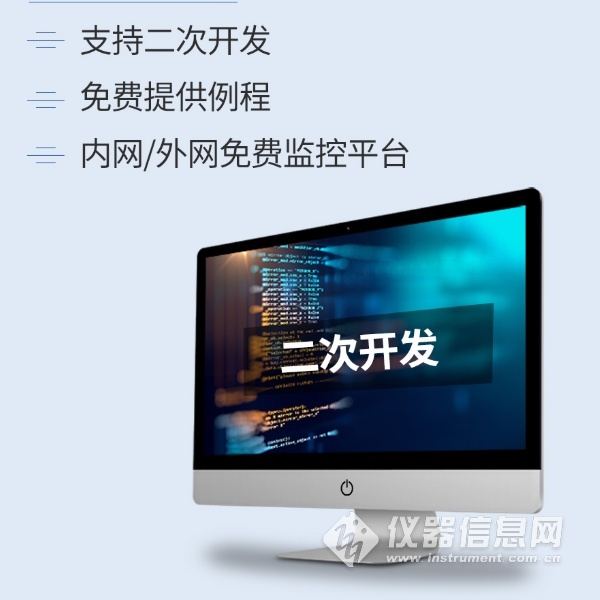 1.4产品选型注意：SO2温湿度三合一变送器无OLED选型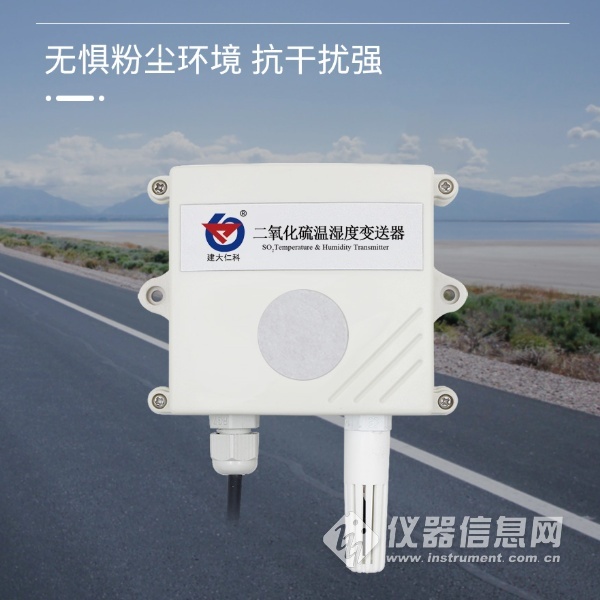 2.常见问题及解决办法设备无法连接到PLC或电脑可能的原因：1)电脑有多个COM口，选择的口不正确。2)设备地址错误，或者存在地址重复的设备（出厂默认全部为1）。3)波特率，校验方式，数据位，停止位错误。4)主机轮询间隔和等待应答时间太短，需要都设置在200ms以上。5)485总线有断开，或者A、B线接反。6)设备数量过多或布线太长，应就近供电，加485增强器，同时增加120Ω终端电阻。7)USB转485驱动未安装或者损坏。8)设备损坏。供电电源10~30V DC平均功耗0.18W输出信号485温度测量范围-40℃~80℃温度精度±0.5℃湿度测量范围0~100RH湿度精度±3%RH工作温度-20~50℃工作湿度15~90%RH 无冷凝工作压力90~110KpaSO2分辨率20ppm:0.1ppmSO2分辨率2000ppm:1ppm重复性≤2%响应时间20ppm:≤45S响应时间2000ppm:≤70S预热时间≥5分钟检测精度±3%FS零点漂移20ppm:≤±0.5ppm零点漂移2000ppm:≤±4ppm稳定性≤2%信号值/月Rs-公司代号SO2-SO2变送传感器SO2WS-SO2温湿度三合一变送传感器N01-RS485（M0dbus协议）2-壁挂王字壳OLED -王字壳带OLED屏幕（二氧化硫温湿度一体无此型号）20P20ppm量程2000P2000ppm量程